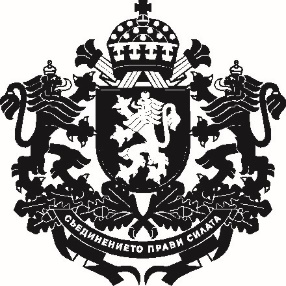 РЕПУБЛИКА БЪЛГАРИЯЗаместник-министър на земеделието, храните и горите…………………………………………………… г.ДОКЛАДот доц. д-р Янко Иванов – заместник-министър на земеделието, храните и горитеОтносно: Наредба за изменение на Наредба № 61 от 2006 г. за условията и реда за официална идентификация на животните, за които не са предвидени изисквания в Регламент на Европейския съюз уважаема госпожо МИНИСТЪР,На основание чл. 51, ал. 9 от Закона за ветеринарномедицинската дейност, внасям за одобряване проект на Наредба за изменение на Наредба № 61 от 2006 г. за условията и реда за официална идентификация на животните, за които не са предвидени изисквания в Регламент на Европейския съюз.Причини, които налагат приемането на актаКъм момента законодателството регламентира свине за угояване да използват обща ушна марка само в случай на едно придвижване – от обекта на раждане до кланицата. Когато технологията налага животните да преминат през междинен обект, законодателството налага ползване на индивидуална ушна марка. Наличието на индивидуална ушна марка е предимство при извършване на официален контрол, но от друга страна оскъпява себестойността за обезпечаване на процеса (изисква повече време и средства от стопаните) и затруднява процеса на издаване на ветеринарномедицинско свидетелство за придвижване поради необходимостта от индивидуално описване на идентификаторите. Предвидено е годишните планове за определяне на животновъдните обекти, подлежащи на проверки да се утвърждават от изпълнителния директор на Българската агенция по безопасност на храните. Цели  С проекта на наредба се цели регламентиране на възможността за движение на свине предназначени за клане от обект на местораждане, който е регистриран по реда на чл. 137 от Закона за ветеринарномедицинската дейност, към друг технологично свързан животновъден обект, от който в последствие да бъдат транспортирани до кланица. В случай на необходимост за вземане на проби за епизоотичен контрол от такива животни в последващ технологично свързан обект, следва такива животни да бъдат индивидуално идентифицирани в този обект за вземане на пробите само от индивидуално идентифицирани свине, съобразно изискванията на чл. 27, ал. 5 от наредбата.Предвид действащата редакция в допълнителните разпоредби на Наредба № 44 от 2006 г. за ветеринарномедицинските изисквания към животновъдните обекти, е подходящо индустриалните ферми за свине, в които се отглеждат 11 бр. и повече свине-майки да могат да използват групов идентификатор за идентификация на приплоди, предназначени за клане. В случай на необходимост за взимане на проби за епизоотичен контрол от такива животни в последващ технологично свързан обект, следва такива животни да бъдат индивидуално идентифицирани в този обект, съобразно изискванията на чл. 27, ал. 5 от наредбата за взимане на проби само от индивидуално идентифицирани свине. В съответствие с действащата редакция на Наредба № 44 от 2006 г. за ветеринарномедицинските изисквания към животновъдните обекти (обн., ДВ, бр. 41 от 2006 г.) е подходящо индустриалните ферми за свине, в които се отглеждат 11 бр. и повече свине-майки да могат да използват групов идентификатор за идентификация на приплоди, предназначени за клане.С проекта на наредба за изменение на Наредба № 61 от 2006 г. за условията и реда за официална идентификация на животните, за които не са предвидени изисквания в Регламент на Европейския съюз се предлагат изменения и допълнения и в Наредба № 6 от 2013 г. за изискванията към средствата за официална идентификация на животните и използването им, условията, реда и контрола по събиране, въвеждане, поддържане и използване на информацията в Интегрираната информационна система на Българската агенция по безопасност на храните (обн., ДВ, бр. 90 от 2013 г.) относно уеднаквяване на терминологията и прецизиране на изискванията към електронните комплекти идентификатори за едри и дребни преживни животни. Съгласно сега действащата редакция, средствата за индивидуална и групова идентификация на свине трябва да отговарят на определени минимални и максимални размери. Определянето само на минимални размери би позволило да бъдат използвани и по-големи ушни марки, предлагани например при дребни преживни животни, което би позволило по-добро унифициране на предлаганите на пазара средства за идентификация и в случай на доставка на по-големи партиди от страна на производители или търговци на средства за идентификация - прогнозно намаляване на тяхната стойност. В случаите на идентификация на прасета в по-кратък срок след тяхното раждане по преценка на стопанина могат да бъдат използвани по-малки идентификатори, предвид съразмерност с ушите на приплодите и спазване на изискванията за хуманно отношение към тях.Финансови и други средства, необходими за прилагането на новата уредбаЗа приемането на проекта на акт не са необходими допълнителни разходи/трансфери/други плащания по бюджета на Министерството на земеделието, храните и горите. Предложеният проект не води до въздействие върху държавния бюджет и върху адресатите на наредбата.Очаквани резултати от прилагането на актаПредоставяне на възможност на собствениците или ползвателите на животновъдни обекти за свине да идентифицират животните с обща ушна марка, когато технологията на отглеждане налага те да преминават през повече от един технологично свързан обект. Анализ за съответствие с правото на Европейския съюзВъв връзка с чл. 28, ал. 2, т. 5 от Закона за нормативните актове, предложеният проект на наредба няма отношение с правото на Европейския съюз. Не се транспонират норми от европейското законодателство и не се приемат мерки по прилагането на регламенти.Не е приложена и изготвена таблица на съответствието с правото на Европейския съюз, съгласно образеца в приложение № 2 към чл. 3, ал. 4, т. 1 от Постановление № 85 на Министерския съвет от 2007 г. за координация по въпросите на Европейския съюз (обн., ДВ, бр. 35 от 2007 г.), тъй като с проекта на наредба не се транспонира директива.Информация за проведените обществени консултацииНа основание чл. 26, ал. 3 и 4 от Закона за нормативните актове проектът на доклад (мотиви) и проектът на наредба са публикувани за обществена консултация на интернет страницата на Министерството на земеделието, храните и горите и на Портала за обществени консултации със срок за предложения и становища 30 дни.В изпълнение на чл. 26, ал. 5 от Закона за нормативните актове справката за постъпилите становища и предложения, заедно с обосновка за неприетите предложения е публикувана на интернет страницата на Министерството на земеделието, храните и горите и на Портала за обществени консултации.Проектът на Наредба е съгласуван в съответствие с разпоредбите на Правилата за изготвяне и съгласуване на проекти на актове в системата на Министерството на земеделието, храните и горите. Направените целесъобразни бележки и предложения са приети и отразени в приложения проект.уважаема госпожо МИНИСТЪР,Във връзка с гореизложеното и на основание чл. 51, ал. 9 от Закона за ветеринарномедицинската дейност, предлагам да издадете приложения проект на Наредба за изменение на Наредба № 61 от 2006 г. за условията и реда за официална идентификация на животните, за които не са предвидени изисквания в Регламент на Европейския съюз. С уважение,доц. Д-Р янко ивановЗаместник-министър на земеделието, храните и горитеДОМИНИСТЪРА НА ЗЕМЕДЕЛИЕТО, ХРАНИТЕ И ГОРИТЕг-жа десислава таневаОДОБРИЛ,МИНИСТЪР НА ЗЕМЕДЕЛИЕТО, ХРАНИТЕ И ГОРИТЕ:                                  десислава танева Приложениe:Проект на Наредба за изменение на Наредба № 61 от 2006 г. за условията и реда за официална идентификация на животните, за които не са предвидени изисквания в Регламент на Европейския съюз;Справка за отразяване на постъпилите становища;Справка за отразяване на постъпилите предложения от обществената консултация;Постъпилите становища.